Схема размещения мест (площадок) накопления твердых коммунальных отходов на территории городского округа «Город Белгород»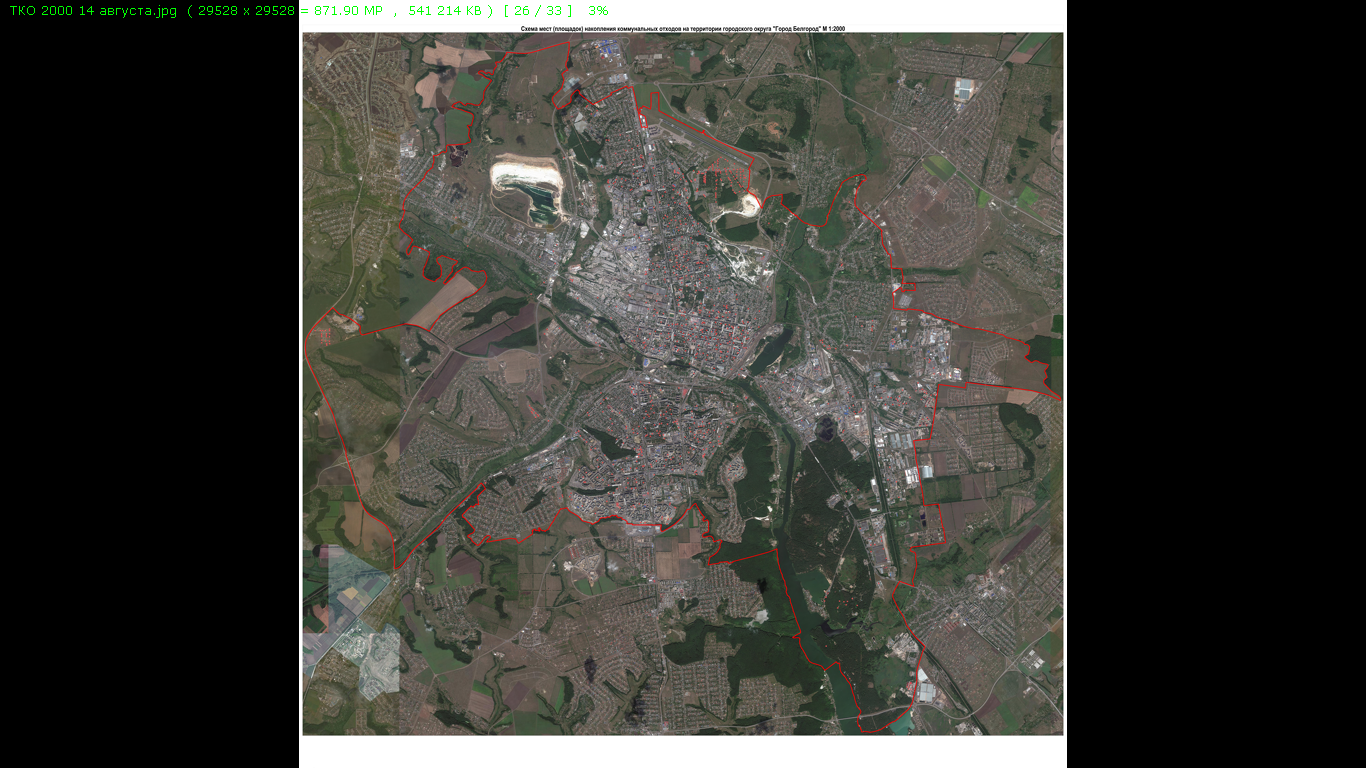 Примечание: электронная версия схемы  мест (площадок) накопления твердых коммунальных отходов на территории городского округа «Город Белгород» расположена в информационно-телекоммуникационной сети Интернет по ссылке: https://cloud.mail.ru/stock/ds4QEYUDZSpvwwZt9rUMi8pZ